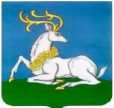 АДМИНИСТРАЦИЯОДИНЦОВСКОГО ГОРОДСКОГО ОКРУГА
МОСКОВСКОЙ ОБЛАСТИПОСТАНОВЛЕНИЕ от 24.05.2021 № 1713 об установлении публичного сервитута в порядке главы V.7. Земельного кодекса Российской Федерации по адресу (местоположение): Московская область, Одинцовский городской округ, д. Якшино в пользу Акционерного общества "Мособлгаз" в целях размещения существующего объекта системы газоснабжения и его неотъемлемых технологических	частей	-газораспределительная сеть д. Якшино, кадастровый номер 50:20:0000000:291850В соответствии с Земельным кодексом Российской Федерации, Федеральным законом от 06.10.2003 № 131-ФЗ «Об общих принципах организации местного самоуправления в Российской Федерации», Законом Московской области № 23/96-ОЗ «О регулировании земельных отношений в Московской области», руководствуясь Уставом муниципального образования Одинцовский городский округ, учитывая ходатайство Акционерного общества "Мособлгаз" (ОГРН 1175024034734, ИНН 5032292612) от 15.04.2021 № P001-5207300732-44570796,ПОСТАНОВЛЯЮ:Установить публичный сервитут на срок 588 месяцев в отношении земель, государственная собственность на которые не разграничена и земельных участков, согласно приложению № 1 к настоящему Постановлению, в пользу Акционерного общества "Мособлгаз", в целях размещения существующего объекта системы газоснабжения и его неотъемлемых технологических частей - газораспределительная сеть д. Якшино, кадастровый номер 50:20:0000000:291850, в границах в соответствии с приложением № 2 к настоящему Постановлению.Срок, в течение которого использование земель и частей земельных участков, указанных в пункте 1 настоящего постановления и (или) расположенных на них объектов недвижимого имущества в соответствии с их разрешенным использованием будет невозможно или существенно затруднено (при возникновении таких обстоятельств) в связи с осуществлением сервитута: определяется планами капитального и (или) текущего ремонта, утверждаемыми АО «Мособлгаз» ежегодно в соответствии со Стандартом организации СТО МОГ 9.4-003-2018 «Сети газораспределения и газопотребления. Общие требования к эксплуатации сетей газораспределения и газопотребления», утвержденным приказом АО «Мособлгаз» от 27.09.2018 № 511, разработанным согласно Федеральному закону от 21.07.1997 № 116-ФЗ «О промышленной безопасности опасных производственных объектов», а также Техническому регламенту «О безопасности сетей газораспределения и газопотребления», утвержденному Постановлением Правительства Российской Федерации от 29.10.2010 № 870, но не более трех месяцев в отношении земельных участков, предназначенных для жилищного строительства (в том числе индивидуального жилищного строительства), ведения личного подсобного хозяйства, садоводства, огородничества, или одного года в отношении иных земельных участков.Порядок установления зон с особыми условиями использования территорий и содержание ограничений прав на земельные участки в границах таких зон, в целях размещения газораспределительных сетей определен Постановлением Правительства Российской Федерации от 20.11.2000 № 878 «Об утверждении Правил охраны газораспределительных сетей».Акционерное общество «Мособлгаз» обязано привести земли и части земельных участков, указанных в Приложении № 1 к настоящему постановлению в состояние, пригодное для использования в соответствии с видом разрешенного использования, в срок не позднее чем 3 месяца после завершения деятельности, для осуществления которой установлен публичный сервитут.Администрации в течение 5 рабочих дней направить копию настоящего Постановления в Управление Федеральной службы государственной регистрации, кадастра и картографии по Московской области для внесения сведений об установлении публичного сервитута в отношении земельных участков, указанных в пункте 1 настоящего Постановления, в Единый государственный реестр недвижимости.Администрации в течение 5 рабочих дней опубликовать настоящее Постановление (без сведений о границах публичного сервитута) в официальных средствах массовой информации Одинцовского городского округа Московской области и разместить на официальном информационном сайте администрации - http://www.odin.ru. в течение 5 рабочих дней направить копию настоящего Постановления правообладателям земельных участков, в отношении которых принято решение об установлении публичного сервитута.Комитету по управлению муниципальным имуществом Администрации Одинцовского городского округа Московской области в течение 5 рабочих дней направить обладателю публичного сервитута копию настоящего Постановления, сведения о лицах, являющихся правообладателями земельных участков, сведения о лицах, подавших заявления об учете их прав (обременений прав) на земельные участки, способах связи с ними, копии документов, подтверждающих права указанных лиц на земельные участки.Контроль за выполнением настоящего Постановления возложить на заместителя Главы Администрации - начальника Управления правового обеспечения Администрации Одинцовского городского округа Тесля А.А....	ДОКУМЕНТ ПОДПИСАНЭЛЕКТРОННОЙ
'Шр	ПОДПИСЬЮСертификат014040F7D1E778BE81EA11E5CC1C062D5AВладелец Иванов Андрей РобертовичФИО владельца Иванов Андрей РобертовичДействителен с 23.07.2020 по 23.07.2021